Отчёт о проделанной  работе учителей родного языка МКОУ СОШ № 3за 2018-2019 учебный год.   	МО учителей родных языков в 2018-2019 учебном году работало по составленному в начале года плану. В данном учебном году в состав МО входило 2 учителя: Умалатова Г.Х. и Султанов А.Р.   	В течение учебного года  учителя принимали активное участие в работе школы. Все они провели открытые уроки и  внеклассные мероприятия, готовили учащихся к олимпиаде и к конкурсам чтецов.          17 октября 2018 года в Ресурсном методическом центре СОШ №10 состоялась акция учителей даргинского языка и учащихся старших классов по участию в тотальном диктанте. Учителя и ученики МКОУ СОШ №3 приняли участие в тотальном диктанте. 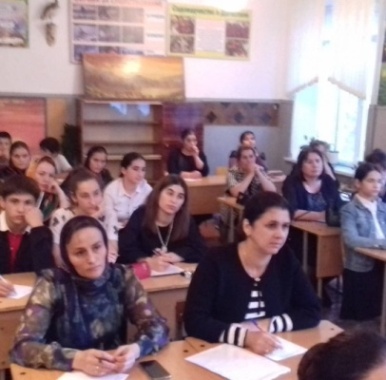 Учащиеся школы вместе с учителем родного языка и литературы Умалатовой Г.Х. были участниками литературно-музыкальной композиции «Народ жив, пока живы его культура и язык». Мероприятие прошло в ЦБ города 18 октября. Прозвучали стихи даргинских поэтов. 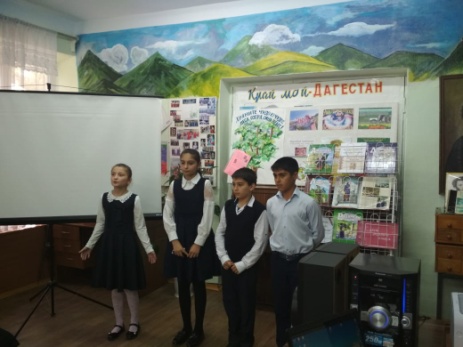 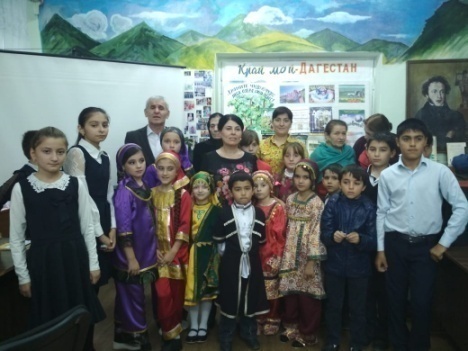 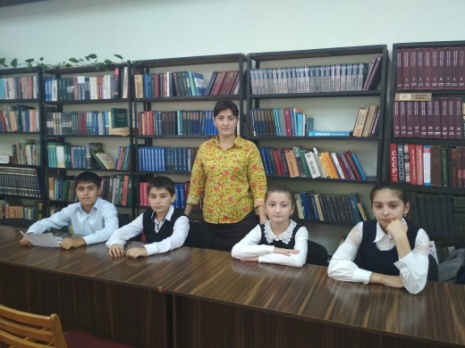 В ноябре были проведены олимпиады по родному языку и литературе среди учащихся 5-9 классов.  Непрерывно велась работа по подготовке победителей школьной олимпиады 7-9 классов к городской олимпиаде. 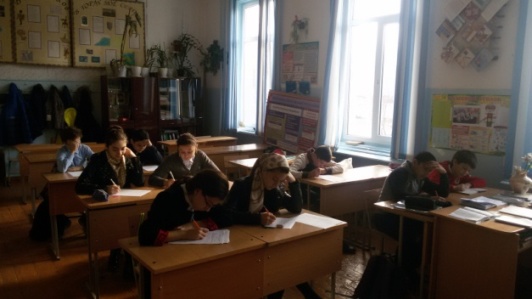 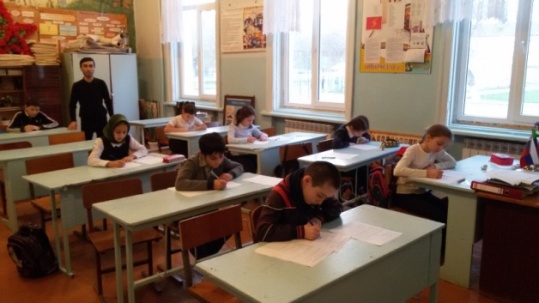 30 января 2019 года на базе МКОУ СОШ №10 прошла олимпиада по родному (даргинскому) языку. Учащиеся СОШ №3 приняли активное участие и заняли призовое место: Раджабова М.- 8 класс 2 место.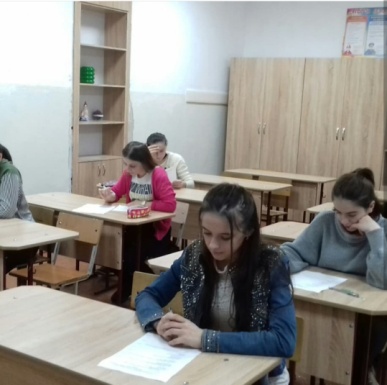 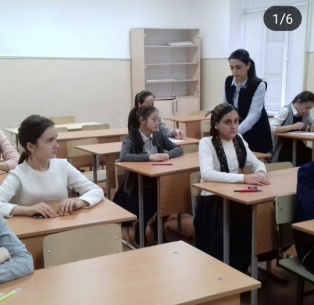 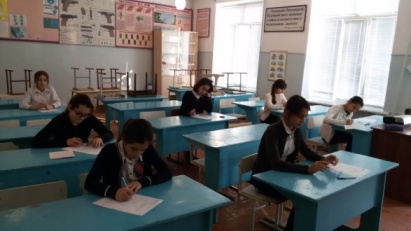 В 3 четверти прошла декада родного языка и литературы. Во время декады были проведены такие мероприятия.                Выставка книг даргинских поэтов и писателей                                                                                      18 февраля в школьной библиотеке учителем родного языка и литературы Умалатовой  Г.Х. была организована выставка книг даргинских поэтов и писателей. Учащиеся 1-4 классов приняли активное участие в беседе, посвященной Международному дню родного языка, в заключении прочитали стихи и  рассказы собственного сочинения. Цель  мероприятия: выявление творчески одаренных детей , развитие культуры устной речи , привитие любви к чтению художественной литературы на родном языке. Учащиеся декламировали  поэтические и прозаические произведения даргинских поэтов и писателей.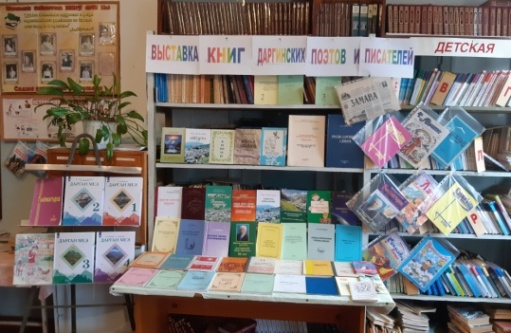 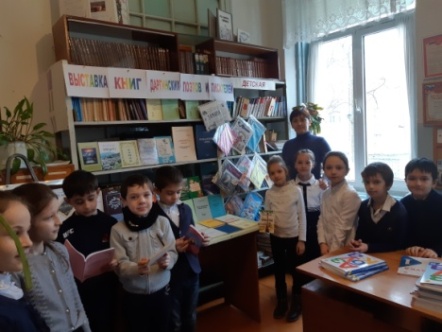 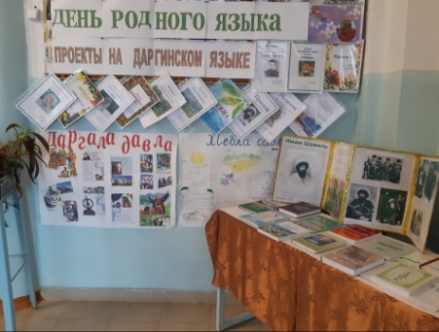 Конкурс проектов на даргинском языке "Они защищали Родину"С18 по 22 февраля в начальных классах  был проведен  конкурс проектов .В конкурсе приняли участие 23 учащихся из 3-4 классов, которые очень ответственно отнеслись. Учащиеся защищали свои проектные работыПосле подведения итогов были распределены призовые места:I место- Гапизов Дж. (4а кл.)II место -Джалилгаджиева М. (4б кл.)III место - Магомедов Д. (3 б кл.) Призеров наградили грамотами и поощрили памятными призами. 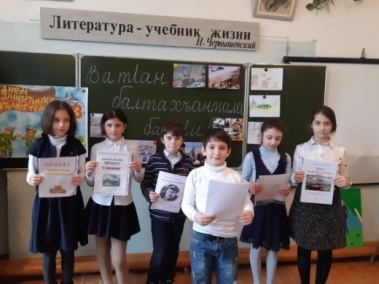 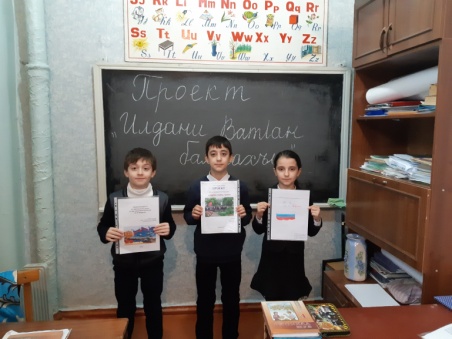 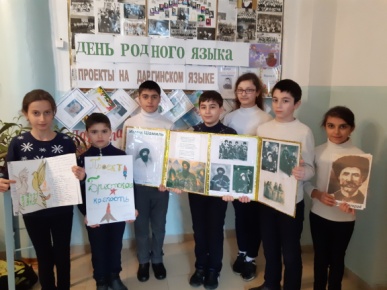 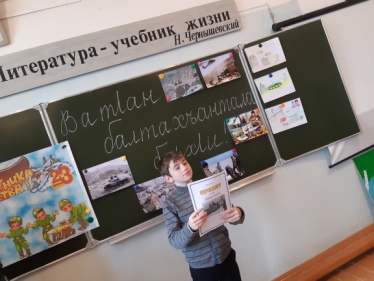 Классный час, посвященный Международному дню родного языка" Берегите родной язык".В рамках празднования даты, посвященной Международному дню родных языков,  учитель даргинского языка Султанов А.Р. 19 февраля провел классный час на тему: " Берегите родной язык".Цель мероприятия:  дать понятие, что такое родной язык и почему его называют родным. Развивать у детей любознательность и интерес к языкам. Воспитать уважение и любовь к родному языку, а также к другим языкам. Прозвучали стихи, песни, крылатые выражения про родной язык и скороговорки на разных языках Дагестана.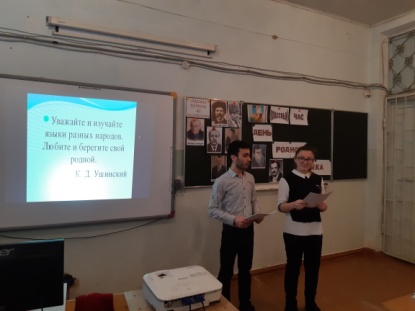 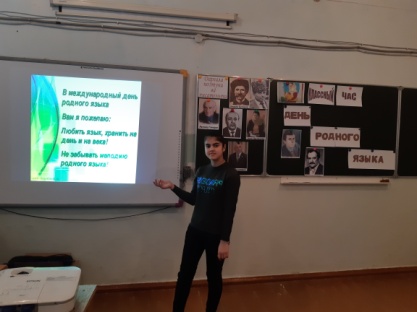 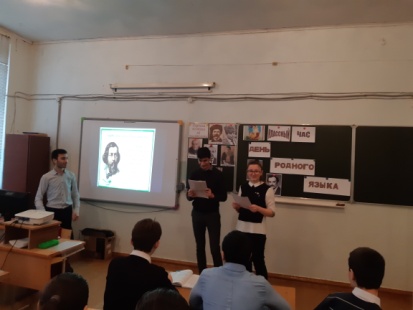  Конкурсы знатоков русского и родных языков среди учащихся 5-х классов "Колесо знаний"20 февраля Умалатова Г.Х.  провела конкурс знатоков родного языка  «Колесо знаний » среди  учащихся 5 классов. Ребята показали высокий уровень знаний пословиц, фразеологизмов , произведений дагестанских поэтов и писателей ,  На уроке учащиеся рассказывали стихи о родном языке, принимали участие в различных конкурсах. Дети  активно работали. Мероприятие прошло весело и интересно.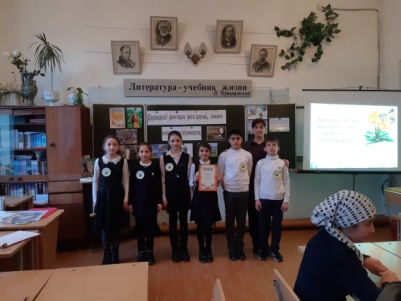 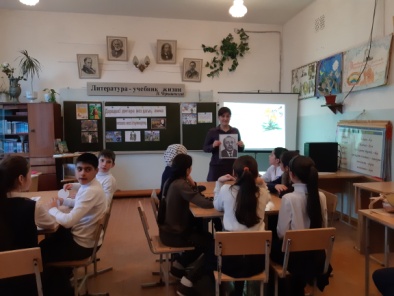 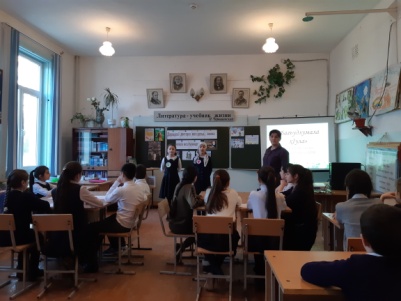 Внеклассное мероприятие   "Родной язык-душа народа"В рамках празднования даты, посвященной  Международному дню родных языков  учителя  даргинского языка Умалатова  Г.Х. и Султанов А.Р. провели в 5-8х классах внеклассное мероприятие по родной литературе на тему «Родной язык-душа народа». Учительница рассказала о роли родного языка в жизни общества.
Звучали стихи даргинских поэтов Р.Багомедова,А.Абу-Бакара, А. Абдулманаповой, Р.Рашидова, М.Гамидова и других.Цель мероприятия:  повышение интереса учащихся к родной литературе и литературному творчеству, привитие любви к родному краю , показать, как красиво говорят дети на своем родном языке.Дети выступили  артистично, эмоционально.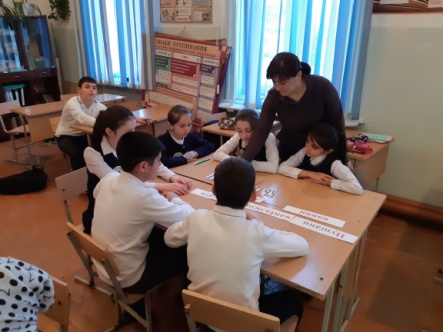 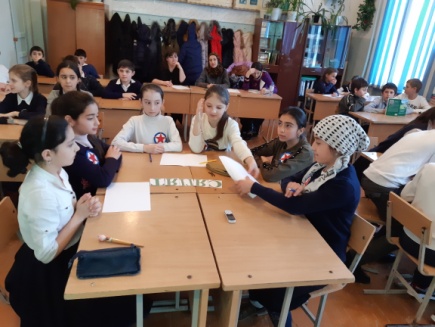 13 марта в доме детского творчества  прошел городской конкурс-фестиваль на родных языках «Возвращение к истокам «. Каждая школа  представила сценку на родном языке. Учащиеся нашей школы под руководством  Умалатовой Г.Х. показали сценку «Кошка», где заняли 2 место .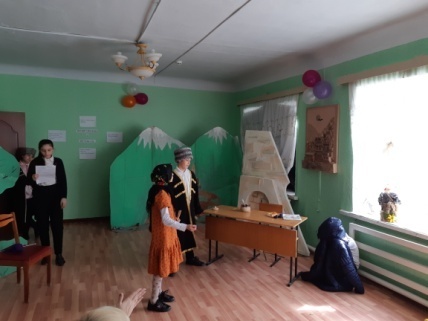 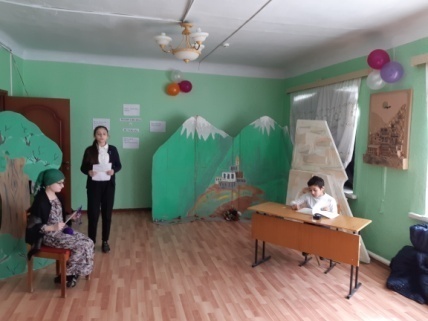 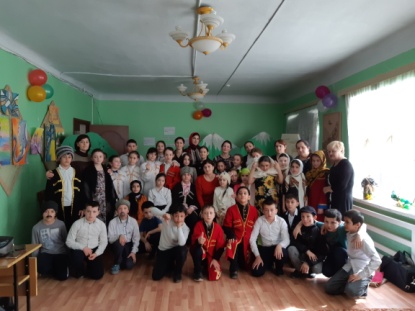 27 марта учительница родного языка и литературы МКОУ СОШ№3                       Умалатова Г.Х. выступила на ШМО с докладом  « Ресурсы современного урока, обеспечивающие освоение новых образовательных стандартов».27 